２学期の目標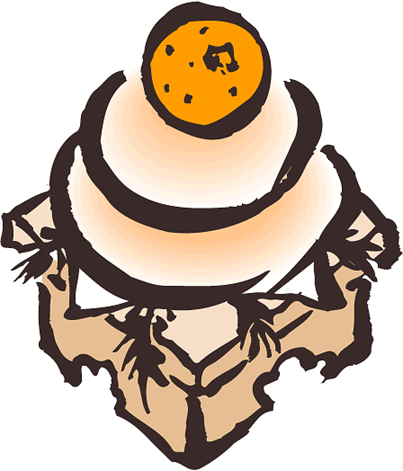 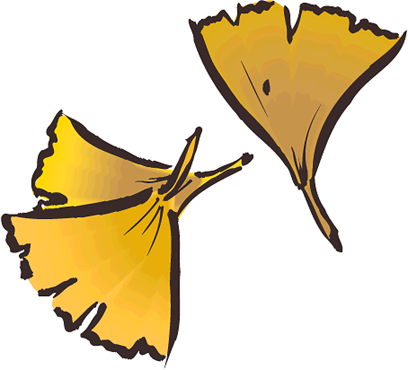 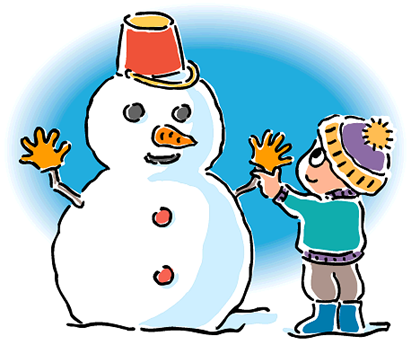 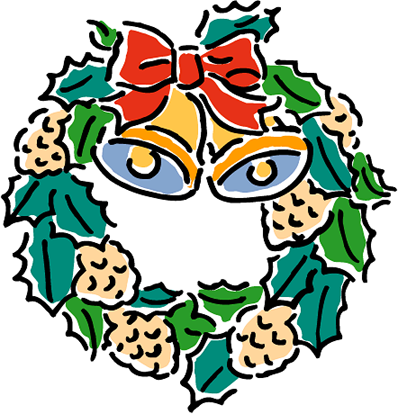 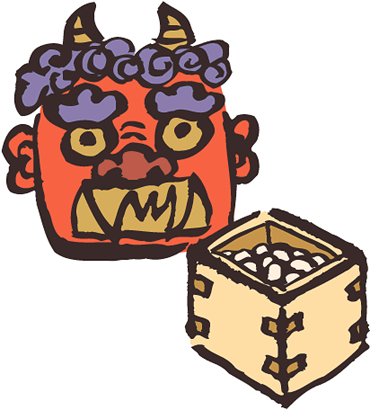 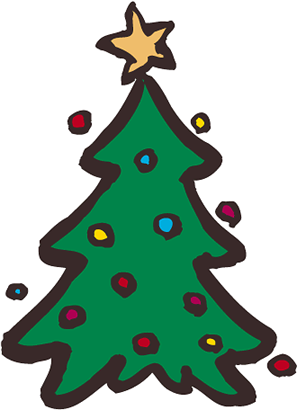 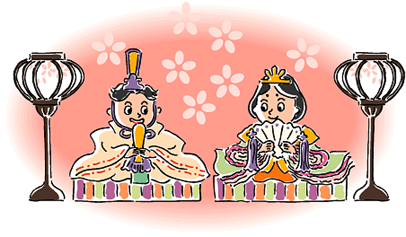 ２学期の目標の書き方          よくできた→金シール　できた→銀シール　　もう少し→赤シールせい書では，しゃしんを　はります。   名　前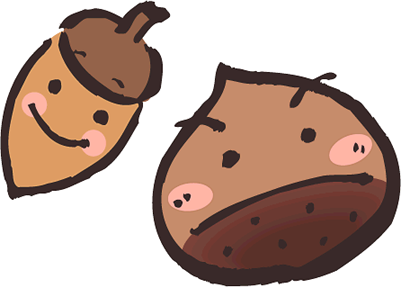 つぎの中から　できるようにしたいことを　一つえらびましょう。下にないものをできるようにしたいときは，先生に言いましょう。つぎの中から　できるようにしたいことを　一つえらびましょう。下にないものをできるようにしたいときは，先生に言いましょう。つぎの中から　できるようにしたいことを　一つえらびましょう。下にないものをできるようにしたいときは，先生に言いましょう。つぎの中から　できるようにしたいことを　一つえらびましょう。下にないものをできるようにしたいときは，先生に言いましょう。つぎの中から　できるようにしたいことを　一つえらびましょう。下にないものをできるようにしたいときは，先生に言いましょう。つぎの中から　できるようにしたいことを　一つえらびましょう。下にないものをできるようにしたいときは，先生に言いましょう。◎宿題をわすれない。◎話を目で聞く。◎すすんで発言する。◎ノートをくふうする。◎いろいろな考えを出す。◎ていねいな字で書く。◎宿題をわすれない。◎話を目で聞く。◎すすんで発言する。◎ノートをくふうする。◎いろいろな考えを出す。◎ていねいな字で書く。◎宿題をわすれない。◎話を目で聞く。◎すすんで発言する。◎ノートをくふうする。◎いろいろな考えを出す。◎ていねいな字で書く。◎宿題をわすれない。◎話を目で聞く。◎すすんで発言する。◎ノートをくふうする。◎いろいろな考えを出す。◎ていねいな字で書く。◎宿題をわすれない。◎話を目で聞く。◎すすんで発言する。◎ノートをくふうする。◎いろいろな考えを出す。◎ていねいな字で書く。◎集まる時こくを守る。◎すすんで当番や係をする。◎ろうかをしずかに歩く。◎遊びのきまりを守る。◎あとしまつをきちんとする。◎身の回りをきれいにする。◎くつをきれいに入れる。◎すばやくならぶ。◎みんなが使う物を大切にする。◎そうじをすすんでやる。◎きゅう食のきまりを守る。◎集まる時こくを守る。◎すすんで当番や係をする。◎ろうかをしずかに歩く。◎遊びのきまりを守る。◎あとしまつをきちんとする。◎身の回りをきれいにする。◎くつをきれいに入れる。◎すばやくならぶ。◎みんなが使う物を大切にする。◎そうじをすすんでやる。◎きゅう食のきまりを守る。◎集まる時こくを守る。◎すすんで当番や係をする。◎ろうかをしずかに歩く。◎遊びのきまりを守る。◎あとしまつをきちんとする。◎身の回りをきれいにする。◎くつをきれいに入れる。◎すばやくならぶ。◎みんなが使う物を大切にする。◎そうじをすすんでやる。◎きゅう食のきまりを守る。◎集まる時こくを守る。◎すすんで当番や係をする。◎ろうかをしずかに歩く。◎遊びのきまりを守る。◎あとしまつをきちんとする。◎身の回りをきれいにする。◎くつをきれいに入れる。◎すばやくならぶ。◎みんなが使う物を大切にする。◎そうじをすすんでやる。◎きゅう食のきまりを守る。◎集まる時こくを守る。◎すすんで当番や係をする。◎ろうかをしずかに歩く。◎遊びのきまりを守る。◎あとしまつをきちんとする。◎身の回りをきれいにする。◎くつをきれいに入れる。◎すばやくならぶ。◎みんなが使う物を大切にする。◎そうじをすすんでやる。◎きゅう食のきまりを守る。◎明るくすごす。◎元気にあいさつをする。◎外で元気に遊ぶ。◎友だちにやさしくする。◎きゅう食をのこさず食べる。◎「はい」と大きな声でへんじをする。◎生き物を大切にする。◎友だちとなかよくする。◎自分で考えて正しい行動をする。◎明るくすごす。◎元気にあいさつをする。◎外で元気に遊ぶ。◎友だちにやさしくする。◎きゅう食をのこさず食べる。◎「はい」と大きな声でへんじをする。◎生き物を大切にする。◎友だちとなかよくする。◎自分で考えて正しい行動をする。◎明るくすごす。◎元気にあいさつをする。◎外で元気に遊ぶ。◎友だちにやさしくする。◎きゅう食をのこさず食べる。◎「はい」と大きな声でへんじをする。◎生き物を大切にする。◎友だちとなかよくする。◎自分で考えて正しい行動をする。◎明るくすごす。◎元気にあいさつをする。◎外で元気に遊ぶ。◎友だちにやさしくする。◎きゅう食をのこさず食べる。◎「はい」と大きな声でへんじをする。◎生き物を大切にする。◎友だちとなかよくする。◎自分で考えて正しい行動をする。◎明るくすごす。◎元気にあいさつをする。◎外で元気に遊ぶ。◎友だちにやさしくする。◎きゅう食をのこさず食べる。◎「はい」と大きな声でへんじをする。◎生き物を大切にする。◎友だちとなかよくする。◎自分で考えて正しい行動をする。